CIVIL AVIATION AUTHORITY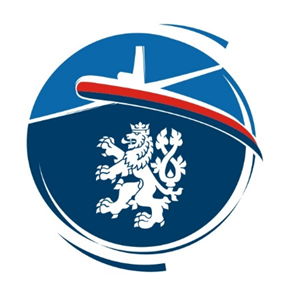 CZECH REPUBLICCAA-F-ZLP-012-0-22Flight DivisionFI(H), IRI(H) INSTRUCTOR CERTIFICATE REVALIDATION AND RENEWAL FORM FCL.940FI(H), IRI(H) INSTRUCTOR CERTIFICATE REVALIDATION AND RENEWAL FORM FCL.940FI(H), IRI(H) INSTRUCTOR CERTIFICATE REVALIDATION AND RENEWAL FORM FCL.940FI(H), IRI(H) INSTRUCTOR CERTIFICATE REVALIDATION AND RENEWAL FORM FCL.940FI(H), IRI(H) INSTRUCTOR CERTIFICATE REVALIDATION AND RENEWAL FORM FCL.940FI(H), IRI(H) INSTRUCTOR CERTIFICATE REVALIDATION AND RENEWAL FORM FCL.940FI(H), IRI(H) INSTRUCTOR CERTIFICATE REVALIDATION AND RENEWAL FORM FCL.940FI(H), IRI(H) INSTRUCTOR CERTIFICATE REVALIDATION AND RENEWAL FORM FCL.940FI(H), IRI(H) INSTRUCTOR CERTIFICATE REVALIDATION AND RENEWAL FORM FCL.940FI(H), IRI(H) INSTRUCTOR CERTIFICATE REVALIDATION AND RENEWAL FORM FCL.940FI(H), IRI(H) INSTRUCTOR CERTIFICATE REVALIDATION AND RENEWAL FORM FCL.940INSTRUCTIONAL FLYING EXPERIENCE:INSTRUCTIONAL FLYING EXPERIENCE:INSTRUCTIONAL FLYING EXPERIENCE:INSTRUCTIONAL FLYING EXPERIENCE:INSTRUCTIONAL FLYING EXPERIENCE:INSTRUCTIONAL FLYING EXPERIENCE:INSTRUCTIONAL FLYING EXPERIENCE:INSTRUCTIONAL FLYING EXPERIENCE:INSTRUCTIONAL FLYING EXPERIENCE:INSTRUCTIONAL FLYING EXPERIENCE:INSTRUCTIONAL FLYING EXPERIENCE:Instructor applying for revalidation of the FI(H) and IRI(H) certificate enters the instructional hours as FI(H), TRI(H), IRI(H), or examiners for helicopters flown during the 36 months preceding the expiry date of relevant certificate.Instructor applying for revalidation of the FI(H) and IRI(H) certificate enters the instructional hours as FI(H), TRI(H), IRI(H), or examiners for helicopters flown during the 36 months preceding the expiry date of relevant certificate.Instructor applying for revalidation of the FI(H) and IRI(H) certificate enters the instructional hours as FI(H), TRI(H), IRI(H), or examiners for helicopters flown during the 36 months preceding the expiry date of relevant certificate.Instructor applying for revalidation of the FI(H) and IRI(H) certificate enters the instructional hours as FI(H), TRI(H), IRI(H), or examiners for helicopters flown during the 36 months preceding the expiry date of relevant certificate.Instructor applying for revalidation of the FI(H) and IRI(H) certificate enters the instructional hours as FI(H), TRI(H), IRI(H), or examiners for helicopters flown during the 36 months preceding the expiry date of relevant certificate.Instructor applying for revalidation of the FI(H) and IRI(H) certificate enters the instructional hours as FI(H), TRI(H), IRI(H), or examiners for helicopters flown during the 36 months preceding the expiry date of relevant certificate.Instructor applying for revalidation of the FI(H) and IRI(H) certificate enters the instructional hours as FI(H), TRI(H), IRI(H), or examiners for helicopters flown during the 36 months preceding the expiry date of relevant certificate.Instructor applying for revalidation of the FI(H) and IRI(H) certificate enters the instructional hours as FI(H), TRI(H), IRI(H), or examiners for helicopters flown during the 36 months preceding the expiry date of relevant certificate.Instructor applying for revalidation of the FI(H) and IRI(H) certificate enters the instructional hours as FI(H), TRI(H), IRI(H), or examiners for helicopters flown during the 36 months preceding the expiry date of relevant certificate.Instructor applying for revalidation of the FI(H) and IRI(H) certificate enters the instructional hours as FI(H), TRI(H), IRI(H), or examiners for helicopters flown during the 36 months preceding the expiry date of relevant certificate.Instructor applying for revalidation of the FI(H) and IRI(H) certificate enters the instructional hours as FI(H), TRI(H), IRI(H), or examiners for helicopters flown during the 36 months preceding the expiry date of relevant certificate.SINGLE-ENGINESINGLE-ENGINESINGLE-ENGINESINGLE-ENGINEMULTI-ENGINEMULTI-ENGINEMULTI-ENGINEMULTI-ENGINEINSTRUMENTINSTRUMENTINSTRUMENTDAY:     hoursDAY:     hoursNIGHT:     hoursNIGHT:     hoursDAY:     hoursDAY:     hoursNIGHT:     hoursNIGHT:     hoursTOTAL:     hoursTOTAL:     hoursTOTAL:     hoursTotal instructional hours preceding 36 months:     hoursTotal instructional hours preceding 36 months:     hoursTotal instructional hours preceding 36 months:     hoursTotal instructional hours preceding 36 months:     hoursTotal instructional hours preceding 36 months:     hoursTotal instructional hours preceding 36 months:     hoursTotal instructional hours preceding 36 months:     hoursTotal instructional hours preceding 36 months:     hoursTotal instructional hours preceding 36 months:     hoursTotal instructional hours preceding 36 months:     hoursTotal instructional hours preceding 36 months:     hoursTotal instruction or examination for IR(H) preceding 12 months:     hours  Total instruction or examination for IR(H) preceding 12 months:     hours  Total instruction or examination for IR(H) preceding 12 months:     hours  Total instruction or examination for IR(H) preceding 12 months:     hours  Total instruction or examination for IR(H) preceding 12 months:     hours  Total instruction or examination for IR(H) preceding 12 months:     hours  Total instruction or examination for IR(H) preceding 12 months:     hours  Total instruction or examination for IR(H) preceding 12 months:     hours  Total instruction or examination for IR(H) preceding 12 months:     hours  Total instruction or examination for IR(H) preceding 12 months:     hours  Total instruction or examination for IR(H) preceding 12 months:     hours  FI and IRI REFRESHER SEMINARFI and IRI REFRESHER SEMINARFI and IRI REFRESHER SEMINARFI and IRI REFRESHER SEMINARFI and IRI REFRESHER SEMINARFI and IRI REFRESHER SEMINARFI and IRI REFRESHER SEMINARFI and IRI REFRESHER SEMINARFI and IRI REFRESHER SEMINARFI and IRI REFRESHER SEMINARFI and IRI REFRESHER SEMINAR1This is to certify that the undersigned attended an FI, IRI seminar.This is to certify that the undersigned attended an FI, IRI seminar.This is to certify that the undersigned attended an FI, IRI seminar.This is to certify that the undersigned attended an FI, IRI seminar.This is to certify that the undersigned attended an FI, IRI seminar.This is to certify that the undersigned attended an FI, IRI seminar.This is to certify that the undersigned attended an FI, IRI seminar.This is to certify that the undersigned attended an FI, IRI seminar.This is to certify that the undersigned attended an FI, IRI seminar.This is to certify that the undersigned attended an FI, IRI seminar.2Attendee’s personal particulars:Attendee’s personal particulars:Attendee’s personal particulars:Attendee’s personal particulars:Attendee’s personal particulars:Attendee’s personal particulars:Attendee’s personal particulars:Attendee’s personal particulars:Attendee’s personal particulars:Attendee’s personal particulars:Name(s):      Name(s):      Name(s):      Name(s):      Name(s):      Name(s):      Name(s):      Name(s):      Name(s):      Name(s):      Name(s):      Licence number:      Licence number:      Licence number:      Licence number:      Licence number:      Licence number:      Expiration date of FI(H) / IRI(H) certificate:      Expiration date of FI(H) / IRI(H) certificate:      Expiration date of FI(H) / IRI(H) certificate:      Expiration date of FI(H) / IRI(H) certificate:      Expiration date of FI(H) / IRI(H) certificate:      3Seminar particulars:Seminar particulars:Seminar particulars:Seminar particulars:Seminar particulars:Seminar particulars:Seminar particulars:Seminar particulars:Seminar particulars:Seminar particulars:Date(s) of seminar:      Date(s) of seminar:      Date(s) of seminar:      Date(s) of seminar:      Date(s) of seminar:      Date(s) of seminar:      Place:      Place:      Place:      Place:      Place:      4Declaration by the responsible organiser:Declaration by the responsible organiser:Declaration by the responsible organiser:Declaration by the responsible organiser:Declaration by the responsible organiser:Declaration by the responsible organiser:Declaration by the responsible organiser:Declaration by the responsible organiser:Declaration by the responsible organiser:Declaration by the responsible organiser:I certify that the above data are correct and that the FI seminar was carried out.I certify that the above data are correct and that the FI seminar was carried out.I certify that the above data are correct and that the FI seminar was carried out.I certify that the above data are correct and that the FI seminar was carried out.I certify that the above data are correct and that the FI seminar was carried out.I certify that the above data are correct and that the FI seminar was carried out.I certify that the above data are correct and that the FI seminar was carried out.I certify that the above data are correct and that the FI seminar was carried out.I certify that the above data are correct and that the FI seminar was carried out.I certify that the above data are correct and that the FI seminar was carried out.I certify that the above data are correct and that the FI seminar was carried out.Date of approval:      Date of approval:      Date of approval:      Date of approval:      Date of approval:      Date of approval:      Name(s) of organiser:      (capital letters)Name(s) of organiser:      (capital letters)Name(s) of organiser:      (capital letters)Name(s) of organiser:      (capital letters)Name(s) of organiser:      (capital letters)Date and place:      Date and place:      Date and place:      Date and place:      Date and place:      Date and place:      Signature:      Signature:      Signature:      Signature:      Signature:      5Declaration by the attendee:Declaration by the attendee:Declaration by the attendee:Declaration by the attendee:Declaration by the attendee:Declaration by the attendee:Declaration by the attendee:Declaration by the attendee:Declaration by the attendee:Declaration by the attendee:I confirm the data under 1 through 3.Attendee’s signature:      I confirm the data under 1 through 3.Attendee’s signature:      I confirm the data under 1 through 3.Attendee’s signature:      I confirm the data under 1 through 3.Attendee’s signature:      I confirm the data under 1 through 3.Attendee’s signature:      I confirm the data under 1 through 3.Attendee’s signature:      I confirm the data under 1 through 3.Attendee’s signature:      I confirm the data under 1 through 3.Attendee’s signature:      I confirm the data under 1 through 3.Attendee’s signature:      I confirm the data under 1 through 3.Attendee’s signature:      I confirm the data under 1 through 3.Attendee’s signature:      ASSESSMENT OF COMPETENCE (incl. skill test or proficiency check)ASSESSMENT OF COMPETENCE (incl. skill test or proficiency check)ASSESSMENT OF COMPETENCE (incl. skill test or proficiency check)ASSESSMENT OF COMPETENCE (incl. skill test or proficiency check)ASSESSMENT OF COMPETENCE (incl. skill test or proficiency check)ASSESSMENT OF COMPETENCE (incl. skill test or proficiency check)ASSESSMENT OF COMPETENCE (incl. skill test or proficiency check)ASSESSMENT OF COMPETENCE (incl. skill test or proficiency check)ASSESSMENT OF COMPETENCE (incl. skill test or proficiency check)ASSESSMENT OF COMPETENCE (incl. skill test or proficiency check)ASSESSMENT OF COMPETENCE (incl. skill test or proficiency check)Last FI(H) / IRI(H) assessment of competence as relevant:      Last FI(H) / IRI(H) assessment of competence as relevant:      Last FI(H) / IRI(H) assessment of competence as relevant:      Last FI(H) / IRI(H) assessment of competence as relevant:      Last FI(H) / IRI(H) assessment of competence as relevant:      Last FI(H) / IRI(H) assessment of competence as relevant:      Last FI(H) / IRI(H) assessment of competence as relevant:      Last FI(H) / IRI(H) assessment of competence as relevant:      Last FI(H) / IRI(H) assessment of competence as relevant:      Last FI(H) / IRI(H) assessment of competence as relevant:      Last FI(H) / IRI(H) assessment of competence as relevant:      Applicant has given proof of flying instructional ability during a proficiency check flight. This was done to the required standard.Applicant has given proof of flying instructional ability during a proficiency check flight. This was done to the required standard.Applicant has given proof of flying instructional ability during a proficiency check flight. This was done to the required standard.Applicant has given proof of flying instructional ability during a proficiency check flight. This was done to the required standard.Applicant has given proof of flying instructional ability during a proficiency check flight. This was done to the required standard.Applicant has given proof of flying instructional ability during a proficiency check flight. This was done to the required standard.Applicant has given proof of flying instructional ability during a proficiency check flight. This was done to the required standard.Applicant has given proof of flying instructional ability during a proficiency check flight. This was done to the required standard.Applicant has given proof of flying instructional ability during a proficiency check flight. This was done to the required standard.Applicant has given proof of flying instructional ability during a proficiency check flight. This was done to the required standard.Applicant has given proof of flying instructional ability during a proficiency check flight. This was done to the required standard.Type of Helicopter:      Type of Helicopter:      Type of Helicopter:      Type of Helicopter:      Type of Helicopter:      Type of Helicopter:      Type of Helicopter:      Registration:      Registration:      Registration:      Registration:      Departure Aerodrome:Departure Aerodrome:Departure Aerodrome:Depature:Depature:Arrival:Arrival:No. of landings:No. of landings:Flight time:Total flight time:Main exercise: Main exercise: Main exercise: Main exercise: I hereby declare that I have reviewed and applied the relevant national procedures and requirements of the applicant’s competent authority contained in version       of the Examiner Differences Document.I hereby declare that I have reviewed and applied the relevant national procedures and requirements of the applicant’s competent authority contained in version       of the Examiner Differences Document.I hereby declare that I have reviewed and applied the relevant national procedures and requirements of the applicant’s competent authority contained in version       of the Examiner Differences Document.I hereby declare that I have reviewed and applied the relevant national procedures and requirements of the applicant’s competent authority contained in version       of the Examiner Differences Document.New certificate FI(H)  / IRI(H)  is valid to:      New certificate FI(H)  / IRI(H)  is valid to:      New certificate FI(H)  / IRI(H)  is valid to:      New certificate FI(H)  / IRI(H)  is valid to:      Name(s) of FIE:      Name(s) of FIE:      Name(s) of FIE:      Licence number:      Date and place:      Date and place:      Date and place:      Signature:      REFRESHER TRAINING FOR RENEWAL OF FI AND IRIREFRESHER TRAINING FOR RENEWAL OF FI AND IRIREFRESHER TRAINING FOR RENEWAL OF FI AND IRIREFRESHER TRAINING FOR RENEWAL OF FI AND IRIDescription of applicants experience:      Description of applicants experience:      Description of applicants experience:      Description of applicants experience:      Amount of time elapsed since the last time the applicant has conducted training as FI or IRI:      Amount of time elapsed since the last time the applicant has conducted training as FI or IRI:      Amount of time elapsed since the last time the applicant has conducted training as FI or IRI:      Amount of time elapsed since the last time the applicant has conducted training as FI or IRI:      Individual training programme set in part 1 below is based on the content of the FI or IRI training course and focus on the aspects where the applicant showed the greatest needs. Or taking into account the experience of the applicant and expiration time of his FI or IRI, ATO or CAA may also decide that it is sufficient for the candidate to complete a refresher seminar. In such a case this form shall contain a related statement in part 2 below with sufficient reasoning.Individual training programme set in part 1 below is based on the content of the FI or IRI training course and focus on the aspects where the applicant showed the greatest needs. Or taking into account the experience of the applicant and expiration time of his FI or IRI, ATO or CAA may also decide that it is sufficient for the candidate to complete a refresher seminar. In such a case this form shall contain a related statement in part 2 below with sufficient reasoning.Individual training programme set in part 1 below is based on the content of the FI or IRI training course and focus on the aspects where the applicant showed the greatest needs. Or taking into account the experience of the applicant and expiration time of his FI or IRI, ATO or CAA may also decide that it is sufficient for the candidate to complete a refresher seminar. In such a case this form shall contain a related statement in part 2 below with sufficient reasoning.Individual training programme set in part 1 below is based on the content of the FI or IRI training course and focus on the aspects where the applicant showed the greatest needs. Or taking into account the experience of the applicant and expiration time of his FI or IRI, ATO or CAA may also decide that it is sufficient for the candidate to complete a refresher seminar. In such a case this form shall contain a related statement in part 2 below with sufficient reasoning.1Technical elements of the FI / IRI training course, as determined by the assessment of the candidate by the ATO or CAA:Technical elements of the FI / IRI training course, as determined by the assessment of the candidate by the ATO or CAA:Technical elements of the FI / IRI training course, as determined by the assessment of the candidate by the ATO or CAA:2Statement and reasoning in case a refresher seminar completion is sufficient for renewal: Statement and reasoning in case a refresher seminar completion is sufficient for renewal: Statement and reasoning in case a refresher seminar completion is sufficient for renewal: This is to certify, the refresher seminar  or refresher training  was successfully completed.This is to certify, the refresher seminar  or refresher training  was successfully completed.This is to certify, the refresher seminar  or refresher training  was successfully completed.This is to certify, the refresher seminar  or refresher training  was successfully completed.Name of ATO:      Name of ATO:      Approval No.:      Approval No.:      Signature of HT:      Signature of HT:      Name od HT:      (in capital letters)Name od HT:      (in capital letters)FI + IRI requirementsrevalidationFulfil 2 of 3 requirements:(1) 36 months preceding the expiry date of certificate: 50 hours of flight instruction in helicopter as FIs, TRIs, IRIs or examiners. If the privileges to instruct for the IR are to be revalidated 10 of those hours shall be flight instruction or examination for IR and shall have been completed in the period of 12 months immediately preceding the expiry date of the FI certificate.(2) 36 months preceding the expiry date of certificate complete refresher seminar(3) 12 months preceding the expiry date of FI or IRI certificate pass an assessment of competence. This requirement is obligatory for each alternate revalidation.renewal12 months before the application for the renewal:(1) Complete instructor refresher training FI or IRI as relevant.(2) Pass the assessment of competence.